СОВЕТ   ДЕПУТАТОВМУНИЦИПАЛЬНОГО ОБРАЗОВАНИЯ«ВОТКИНСКИЙ РАЙОН»«ВОТКА ЁРОС»МУНИЦИПАЛ КЫЛДЫТЭТЫСЬ ДЕПУТАТЪЁСЛЭН КЕНЕШСЫР Е Ш Е Н И Е«16» апреля 2020  года                                                                                          № 283г. ВоткинскОтчет об итогах исполнения плана мероприятий по  реализации Стратегии социально-экономического развития муниципального образования «Воткинский район» за 2019 год.В соответствии со статьей 36 Федерального закона № 131-ФЗ от  06.10.2003 года «Об общих принципах организации местного самоуправления в российской Федерации», заслушав информацию заместителя  Главы муниципального образования «Воткинский район» по экономике Л.Б.Широковой    « Об итогах исполнения плана мероприятий по реализации Стратегии социально-экономического развития муниципального образования «Воткинский район» за 2019 год»,  руководствуясь пп. 4 п.2 ст. 30  Устава муниципального образования «Воткинский район»,Совет депутатов муниципального образования «Воткинский район» решает:           1.	Информацию заместителя  Главы муниципального образования «Воткинский район» по экономике Л.Б.Широковой    « Об итогах исполнения плана мероприятий по реализации Стратегии социально-экономического развития муниципального образования «Воткинский район» за 2019 год» принять к сведению (прилагается).        2. Решение вступает в силу со дня его принятия и подлежит размещению на официальном сайте муниципального образования «Воткинский район» и  в «Вестнике правовых актов муниципального образования «Воткинский район».Председатель Совета депутатовмуниципального образования«Воткинский район»								М.А.Назаровг. Воткинск« 16  » апреля  2020 года№ 283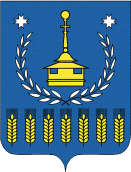 